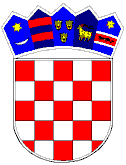 REPUBLIKA HRVATSKAVUKOVARSKO-SRIJEMSKA ŽUPANIJAOPĆINA TOMPOJEVCIOPĆINSKO VIJEĆEKLASA: 320-02/21-01/ 16URBROJ: 2196/07-02-21-1Tompojevci, 14. listopada 2021.godineNa temelju članka 39. stavka 2. Zakona o poljoprivrednom zemljištu („Narodne novine“ br. 20/18, 115/18 i 98/19) i  članka 29. Statuta Općine Tompojevci („Službeni vjesnik“ Vukovarsko-srijemske županije, broj 04/21) Općinsko vijeće Općine Tompojevci,  na 3. sjednici održanoj dana 14. listopada 2021.godine, donijelo je:ODLUKU o imenovanju povjerenstva za uvođenje u posjed poljoprivrednog zemljišta u vlasništvu Republike Hrvatske na području Općine TompojevciČlanak 1.Ovom Odlukom imenuje se Povjerenstvo za uvođenje u posjed poljoprivrednog zemljišta u vlasništvu Republike Hrvatske na području Općine Tompojevci (u daljnjem tekstu: Povjerenstvo).Povjerenstvo čine tri člana, i to: po jedan predstavnik pravne, geodetske i agronomske struke. Članak 2.U Povjerenstvo se imenuju: 1. NIKOLA ČURČINAC, predstavnik pravne struke, 2. IGOR MIHELIĆ, predstavnik geodetske struke,  3. ANAMARIJA PENAVIĆ, predstavnik agronomske struke. Članovi Povjerenstva imaju pravo na naknadu za svoj rad. Iznos naknade odredit će Općinski načelnik posebnom odlukom.Članak 3.Povjerenstvo na osnovi sklopljenog Ugovora o zakupu, zakupnika uvodi u posjed u roku od 30 dana od sklapanja Ugovora, odnosno po skidanju usjeva. Povjerenstvo o uvođenju u posjed sastavlja zapisnik. Ako uvođenje u posjed nije moguće jer dosadašnji posjednik odbija izaći iz posjeda ili odbija predati posjed, Povjerenstvo je isto dužno proslijediti, s prijedlog naplate i predaje u posjed poljoprivrednog zemljišta, nadležnom državnom odvjetništvu na postupanje.Članak 4.Ova Odluka stupa na snagu osmog dana od dana objave u „Službenom vjesniku“ Vukovarsko-srijemske županije.									Predsjednik Općinskog vijeća										Ivan Štefanac